IES en Lenguas vivas j.r. fernández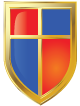 Formulario solicitud de inscripción padrón de graduadosApellido y nombresApellido y nombresDocumento de IdentidadDocumento de IdentidadTipoTítuloTítuloIdiomaIdiomaAño de egresoAño de egresoAño de egresoDomicilio - CalleDomicilio - CalleNºNºNºLocalidadLocalidadCódigo postalCódigo postalCódigo postalTeléfono fijoTeléfono fijoTeléfono celularTeléfono celularTeléfono celularE-mailE-mailimportanteimportanteimportanteimportanteimportanteimportanteimportanteAl inscribirse se toma conocimiento de lo que fija el Reglamento Orgánico de este Instituto con respecto a la calidad, deberes y derechos del elector de consejeros graduados y a las condiciones para ser consejero graduado (Titulo II, Cap. I)Electores: todos los graduados del nivel superior que figuren en el padrónCandidatos: deben figurar en el padrón de graduados del Instituto y no ejercer la docencia en él, en ninguno de sus niveles.Representación de graduados en el Consejo Directivo: 1 (un) consejero titular y 1 (un) suplente.Período en funciones: 2 (dos) años.Al inscribirse se toma conocimiento de lo que fija el Reglamento Orgánico de este Instituto con respecto a la calidad, deberes y derechos del elector de consejeros graduados y a las condiciones para ser consejero graduado (Titulo II, Cap. I)Electores: todos los graduados del nivel superior que figuren en el padrónCandidatos: deben figurar en el padrón de graduados del Instituto y no ejercer la docencia en él, en ninguno de sus niveles.Representación de graduados en el Consejo Directivo: 1 (un) consejero titular y 1 (un) suplente.Período en funciones: 2 (dos) años.Al inscribirse se toma conocimiento de lo que fija el Reglamento Orgánico de este Instituto con respecto a la calidad, deberes y derechos del elector de consejeros graduados y a las condiciones para ser consejero graduado (Titulo II, Cap. I)Electores: todos los graduados del nivel superior que figuren en el padrónCandidatos: deben figurar en el padrón de graduados del Instituto y no ejercer la docencia en él, en ninguno de sus niveles.Representación de graduados en el Consejo Directivo: 1 (un) consejero titular y 1 (un) suplente.Período en funciones: 2 (dos) años.Al inscribirse se toma conocimiento de lo que fija el Reglamento Orgánico de este Instituto con respecto a la calidad, deberes y derechos del elector de consejeros graduados y a las condiciones para ser consejero graduado (Titulo II, Cap. I)Electores: todos los graduados del nivel superior que figuren en el padrónCandidatos: deben figurar en el padrón de graduados del Instituto y no ejercer la docencia en él, en ninguno de sus niveles.Representación de graduados en el Consejo Directivo: 1 (un) consejero titular y 1 (un) suplente.Período en funciones: 2 (dos) años.Al inscribirse se toma conocimiento de lo que fija el Reglamento Orgánico de este Instituto con respecto a la calidad, deberes y derechos del elector de consejeros graduados y a las condiciones para ser consejero graduado (Titulo II, Cap. I)Electores: todos los graduados del nivel superior que figuren en el padrónCandidatos: deben figurar en el padrón de graduados del Instituto y no ejercer la docencia en él, en ninguno de sus niveles.Representación de graduados en el Consejo Directivo: 1 (un) consejero titular y 1 (un) suplente.Período en funciones: 2 (dos) años.Al inscribirse se toma conocimiento de lo que fija el Reglamento Orgánico de este Instituto con respecto a la calidad, deberes y derechos del elector de consejeros graduados y a las condiciones para ser consejero graduado (Titulo II, Cap. I)Electores: todos los graduados del nivel superior que figuren en el padrónCandidatos: deben figurar en el padrón de graduados del Instituto y no ejercer la docencia en él, en ninguno de sus niveles.Representación de graduados en el Consejo Directivo: 1 (un) consejero titular y 1 (un) suplente.Período en funciones: 2 (dos) años.Al inscribirse se toma conocimiento de lo que fija el Reglamento Orgánico de este Instituto con respecto a la calidad, deberes y derechos del elector de consejeros graduados y a las condiciones para ser consejero graduado (Titulo II, Cap. I)Electores: todos los graduados del nivel superior que figuren en el padrónCandidatos: deben figurar en el padrón de graduados del Instituto y no ejercer la docencia en él, en ninguno de sus niveles.Representación de graduados en el Consejo Directivo: 1 (un) consejero titular y 1 (un) suplente.Período en funciones: 2 (dos) años.Fechafirma